Логопедические игры и упражнения, используемые на уроках русского языка и математикиС каждым годом в начальных классах увеличивается число детей с различными отклонениями в речевом развитии, а также с недостаточной сформированностью высших психических функций (ВПФ, которая может проявляться как изолированно, так и в комплексе, что ведет к значительному снижению обучаемости и усвоения материала). Трудности, возникшие в процессе школьного обучения, без своевременной квалифицированной коррекционно-развивающей работы, как правило, перерастают в хроническую неуспеваемость. Известно, что длительная неуспеваемость или отвержение новой социальной позиции способствуют формированию девиантных форм поведения, социальной дезадаптации детей, угасанию интереса к учебной деятельности.Научить детей читать и писать – задача не из лёгких. И не всем детям легко и просто даются эти, по мнению взрослых, элементарные вещи. Проблема нарушений письма - одна из самых актуальных для школьного обучения.Письмо является сложным психическим процессом, включающим совместную деятельность восприятия разной модальности (слуховой, зрительной, тактильной и др.), предметных действий, сформированность произвольных поведенческих реакций.Чтобы написать слово, ребенку необходимо:определить его звуковую структуру, последовательность и место каждого звука;соотнести выделенный звук с определенным образом буквы;воспроизвести с помощью движений руки букву.Чтобы написать предложение, необходимо мысленно его выстроить, проговорить, сохранить нужный порядок написания, разбить предложение на составляющие его слова, обозначить границы каждого слова.Если у ребенка имеются нарушения хотя бы в одной их этих функций: слуховой дифференциации звуков, правильного их произношения, звуковом анализе и синтезе, лексико-грамматической стороне речи, зрительном анализе и синтезе, пространственных представлениях, то может возникнуть нарушение процесса овладения письмом – дисграфия (от греческого «графо» - письмо).Выделяют 5 форм дисграфии:Артикуляторно-акустическая дисграфия.Ребенок, имеющий нарушение звукопроизношения, опираясь на свое неправильное произношение, фиксирует его на письме. Иными словами, пишет так, как произносит.Акустическая диcгрaфияЭта форма дисграфии проявляется в заменах букв, соответствующих, фонетически близким звукам. При этом в устной речи звуки произносятся правильно. На письме чаще всего смешиваются буквы, обозначающие звонкие – глухие, свистящие - шипящие, аффрикаты и компоненты, входящие в их состав (Ч-Щ; Ч-Т’; Ц-Т; Ц-С и т.д.).Также проявляется в неправильном обозначении мягкости согласных на письме: «писмо», «лубит», «больит» и т.д.Дисграфия на почве нарушения языкового анализа и синтезаДля этой формы дисграфии наиболее характерны следующие ошибки: пропуски букв и слогов, перестановка букв и (или) слогов, недописывание слов, написание лишних букв в слове (бывает, когда ребенок, проговаривая при письме, очень долго «поет звук»), повторение букв и (или) слогов,  слитное написание предлогов, раздельное написание приставок («настоле», «на ступила»);Аграмматическая дисграфияСвязана с недоразвитием грамматического строя речи. Ребенок пишет аграмматично, т.е. как бы вопреки правилам грамматики («красивый сумка»). Аграмматизмы на письме отмечаются на уровне слова, словосочетания, предложения и текста.Оптическая дисграфияВ основе оптической дисграфии лежит недостаточная сформированность зрительно-пространственных представлений и зрительного анализа и синтеза.Ошибки, наиболее часто встречающиеся на письме: недописывание элементов букв (связано с недоучетом их количества): Л вместо М; Х вместо Ж и т.д., добавление лишних элементов, пропуски элементов, особенно при соединении букв, включающих одинаковый элемент; зеркальное написание букв.Дисграфия на почве нарушения языкового анализа и синтеза наиболее часто встречающаяся форма дисграфии у детей, страдающих нарушениями письменной речи.Как уже было сказано выше при обследовании учащихся в школах ежегодно оказывается много детей с различными нарушениями, поэтому охватить логопедом всех детей невозможно. Предлагаю вашему вниманию упражнения и игры, которые можно применить во время урока, они будут направлены на развитие различных функций.Развитие речевых функций. Развитие фонетико-фонематической стороны речи.При реализации этого направления решаются следующие задачи:А. Совершенствование звукопроизношения и звукового анализа и синтеза.Б. Развитие фонематического восприятия (слуховой дифференциации звонких и глухих, твердых и мягких согласных, аффрикат и их компонентов, определение позиционных чередований).Совершенствование звукопроизношения и звукового анализа и синтеза проводится по принципу от простого к сложному: сначала на материале отдельных звуков и букв, затем слогов типа СГ или ГС, затем односложных слов без стечения согласных, потом – двусложных слов без стечения согласных, и только после этого многосложных слов и слов со стечением согласных.Упражнения:1) Определите место заданного звука: на каком месте стоит? после какого звука? перед каким звуком? между какими звуками?2) Из ряда букв выпиши только гласные буквы: б, д, е, а, р, о, с, ш, й, л, э, н, у, м, к, е, н.3) Прочитай слова. Из ряда слов выпиши только те, где есть звук «д»:Душ, дым, бык, рак, сад, шум, ода...4) Рассмотри картинки. Подумай и скажи, какое ведро подойдет к какому колодцу? «Опусти» ведра в колодца. Прочитай и напиши получившиеся слова. Подчеркни гласные красной ручкой.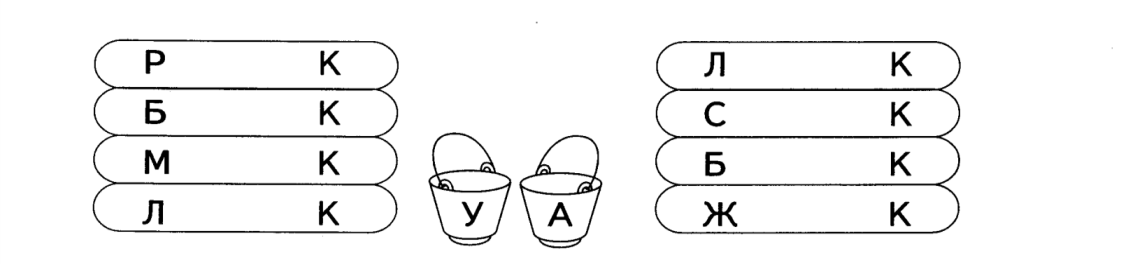 5) Замени в слове первый звук для получения нового слова: зайка — майка — чайка — гайка — шайка — сайка — лайка — Райка.6) Придумай слово на заданное количество звуков или подходящее под схему. Например: . а..а, .у..о.7) Игра "Слово рассыпалось". Соберите слово из букв (записаны на доске):Н О Т Е К Ж Ё И Т С Ь О Г Ь О Т С КО М Т С Я М Е З П Ц Т И А Я Л Т Е Д8) Произнеси названия картинок. По первым буквам составь слова и запиши.Картинки: корова, осел, шапка, курица, автобус;свинья, арбуз, морковь, огурец, лимон, ёжик, тарелка;шкаф, кастрюля, осленок, лиса, ананас.9) Отгадайте загадки. Определите наличие и место звука А в каждом слове. Запишите слова в три столбика, соответственно схемам (а в начале слова, в середине, в конце):Полосатая лошадка –Вся как детская тетрадка.Нет ни кляксы, ни пятна.В Африке живет она. (Зебра)Не поедет без бензинаНи автобус, ни ... (машина).На одной ноге стоит,В воду пристально глядит.На носу повисла капля.Ну конечно, это ... (цапля).Рыжий хвост торчит с верхушки.Что за странная зверюшка?Щелкает орехи мелко.Ну, конечно, это ... (белка).Лежит пузан на сельской грядке,Сверху зелено, а внутри сладко. (Арбуз)10) Вставить пропущенные буквы в слова: пл.щ, з.нт, вдр.г, л.сь, стр.ж, гр.м, п.рк, р.бак...11) Кроссворды. Ослик принёс необычную лесенку. Помогите ему вписать в ее ступеньки слова с буквой О. (Например: ох, осы, окна, окунь, остров.)12) Придумать как можно больше слов из букв слова гастроном, апельсин, мороженое...Развитие фонематического восприятия.1) Хлопни в ладоши, если услышишь заданный звук.2) Запиши только те слоги, в которых есть заданный звук.3) Разложи картинки на три стопки: звук в начале слова, в середине, в конце. (Или запиши слова в три столбика).4) Послушай рифмовку, найди «неправильное» слово и замени его похожим по звуковому составу и подходящим по смыслу словом.В ней всего-то три окна,И за ёлкой не видна.Хоть бела, но маловатаНебольшая наша ВАТА. (ХАТА)Когда поранишь ты колено,То покупаешь непременно,Уверенный, что все пройдет,Коричневую жидкость – МЁД.(ЙОД)Посмотрите в воду сами –С очень длинными усамиПроплывает под мостомСерый, скользкий, длинный ДОМ. (СОМ)Много снега во дворе –Едут ТАНКИ по горе.(САНКИ)Пес Барбос совсем не глуп,Но не хочет рыбный ДУБ. (СУП)Не случайно у сестричкиС ФАНТИКАМИ две косички.(БАНТИКАМИ)Отругала мама зайку –Не надел под свитер ГАЙКУ.(МАЙКУ)Хулиганам не до шутки,Если Рекс в собачьей ДУДКЕ.(БУДКЕ)5) Прослушай предложение, назови слова со звуком «р»:Рома и Рая ходили по грибы, и нашли грузди, рыжики, подберёзовики.6) Прочитай каждый столбик слов. Назови пропущенные буквы.7) Внимательно прочитай текст. Найди ошибки.Май – месяц зелёного наряда. Зеленым корвом сочных трав оделись поля и рощи. В изумруд листвы наряжаются берзки, пахучие тополя. Иргают ветры молдой листвой.Развитие языкового анализа и синтеза.1) Формирование языкового анализа и синтеза на уровне текста.Могут быть предложены следующие виды работ:Выделение слов и предложений в слитном тексте. ПАДАЮТЛИСТЬЯДУЕТВЕТЕРЛЬЮТДОЖДИСоединение частей разорванных предложений:Падает липкий. Снег громко лает. Шарик.Падает липкий снег. Громко лает Шарик.Исправьте ошибки в тексте на доске.Дети выходят к доске, стирают ошибку, пишут правильно.На доске написано:Ярко светит, солнце поют, птицы дует, весенний ветер.Надо исправить:Ярко светит солнце. Поют птицы. Дует весенний ветер.2) Формирование языкового анализа и синтеза на уровне предложения.На этапе коррекционной работы на синтаксическом уровне можно предложить следующие упражнения:1. Придумать предложение по сюжетной картинке и определить в нем количество слов.2. Придумать предложение с определенным количеством слов.3. Увеличить количество слов в предложении.4. Определить место слов в предложении (какое по счету указанное слово).5. Выделить предложение из текста с определенным количеством слов.6. Поднять цифру, соответствующую количеству слов предъявленного предложения.7.  Составление предложений по схемам: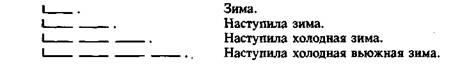 Дается также и обратное задание: составление схем к данным предложениям.8.            Составление предложений по интонационной схеме: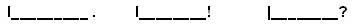 Затем предлагается одно и то же предложение произнести с разной интонацией, учитывая конечный знак, либо подобрать несколько предложений к одной схеме.9. Составить предложение из слов, данных в нужной грамматической форме.    Юли, красивая, кукла, у.10. Составить предложение из слов, данных в начальной форме:Лариса, читать, бабушка, интересная, книга.Дождь, на, листва, капли, с падать, опавшая, шум.Расположить, на, берег, ночлег, лесной, на, туристы, озеро.11. Исправьте ошибку, вставив пропущенное слово.а) Пропуск предлогов:Мы гуляли ... лесу. Кошка сидит ... окне.б) Пропуск существительных:Яблоки растут на ... Мама положила книгу в ...... играет с куклой. ... вяжет носки.в) Пропуск прилагательных:Летом листья клена зеленые, а осенью ..Дай, пожалуйста, ленту не короткую, а ...У белочки зимой шкурка серая, а летом ...г) Пропуск наречий (Легче всего такой вид заданий давать на материале антонимов):Скажу я слово высоко, а ты ответишь ... (низко).Скажу я слово далеко, а ты ответишь ... (близко).д) Пропуск глаголов:Саша ... машину. Папа... из машины. Дети ... конфеты.12. Закончите логически фразы:Врач — это человек, который ... (лечит).Ткачиха — это человек, который ... (ткет).Портниха — это человек, который ... (шьет).Чтобы волосы на голове были аккуратными, их надо ... (мыть, причесывать, заплетать, стричь).Чтобы книга не портилась, ее необходимо ... (беречь).Развитие слогового анализа и синтеза.В процессе развития слогового анализа в речевом плане делается акцент на умении выделять гласные звуки в слове, усвоить основное правило слогового деления: в слове столько слогов, сколько гласных звуков. Опора на гласные звуки при слоговом делении позволяет устранить и предупредить такие ошибки письма, как пропуски гласных звуков, добавления гласных.Упражнения:1) Отхлопать или отстучать слово по слогам и назвать их количество.2) Игра «Зашифрованное слово»: учитель на доске записывает ряд слов. Например: аромат, капелька, керосин. Детям предлагают из первого слова взять первый слог, из 2-го — второй, из 3-го — третий и образовать из них слово (апельсин).3) Придумывание слов на заданный слог в определенной позиции.Например, СА: Сани, Сахар, Салют; поСАдка, уСАдьба, расСАда; лиСА, коСА, полоСА.4)   Составление схем слогов с использованием цветных фишек: для гласного звука — красный цвет, для твердого согласного — синий цвет, для мягкого согласного — зеленый цвет. А также обратное задание: по данной схеме назвать слог.5)   Чтение слогов по слоговым таблицам.6) Составление слога по картинкам с выделением первых звуков, последних, вторых от начала слова, вторых от конца и т.д.Например: даны картинки, на которых изображены улитка, муравей. Составим слог по первым звукам: УМ.Придумаем слова с данным слогом: УМный, УМник, УМница.Поменяем картинки местами и выясним, какой теперь получился слог?Увидели — МУ. Вспомним слова с этим слогом: МУка, МУха, МУзей, МУсор — в начале слова; эМУ, почеМУ, панаМУ, (взял) — в конце слова; заМУтить, заМУчить, приМУла — в середине слова.7) Подбор слов к слоговым схемам: _ _ˈ _; _ _ _ˈ _; _ˈ _ и т.д.8) Придумывание слов по заданному ритмическому рисунку:та — дом, рак, лифт, пень, ...тА-та — осень, кошка, санки, ...та-тА — вода, коньки, лицо, ...тА-та-та — Ванечка, девочка, улица, ...та-тА-та — корова, подушка, малина, ...та-та-тА — бегемот, телефон, пироги, ...9) Подбор слов к заданным схемам с гласными буквами.Например: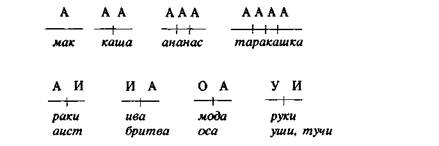 Дается также обратное задание: необходимо выделить только гласные звуки (буквы) из приведенных слов. Желательно подбирать такие слова, в которых написание звука и буквы не различается.10)      Прочитай подписи под ними. Подумай, какую букву нужно убрать из первого слова, чтобы получилось второе. Рис. 9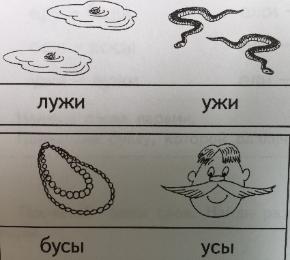 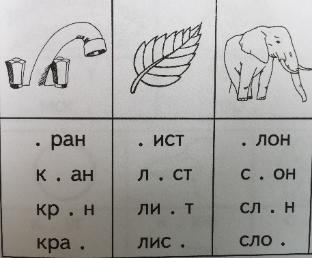 Рис. 9 Рис. 10Рассмотри картинки. Прочитай подписи к ним. Назови пропущенные буквы в каждом слове. Напиши по порядку пропущенные буквы. Прочитай получившиеся слова. Рис. 10«Шифровальщики»Выделить устно из слов первый слог. Записать получившееся слово.Хорёк, рокот, шорох. (Хорошо)Выделить в ловах первые слоги, записать. Составить из них предложение.Улей, домик, машина, луна, жаба. (У дома лужа.)Выделить в словах ударные слоги (письменно) и составить из них предложение.Горы, пилоты, сова, без, удочка, зима, капуста, красота, яма, рисунок, маленький. (Голова без ума – путая сума.)11)Составление слова из данных слогов (вначале слоги даны по порядку, затем врассыпную): мо, ряк; ста, рик; ти, ши, на; бро, та, до; лон, со,ка; ро, во, на.12)        Разделение слова на слоги, а затем их перестановка. Например: на-вес (весна), мон-ли (лимон).13) Игра «Зашифрованное слово»: учитель на доске записывает ряд слов. Например: аромат, капелька, керосин. Детям предлагают из первого слова взять первый слог, из 2-го — второй, из 3-го — третий и образовать из них слово (апельсин).Развитие словаря в системе коррекционной работы в школе неразрывно связано с развитием грамматического строя речи.Содержанием занятий по развитию лексико-грамматических средств языка является:- уточнение значений слов, имеющихся в словарном запасе детей;- дальнейшее обогащение словарного запаса как путем накопления новых слов, так и в процессе развития умения активно пользоваться различными способами словообразования;- уточнение значений используемых детьми синтаксических конструкций;- дальнейшее развитие и совершенствование грамматического оформления связной речи путем овладения словосочетаниями. Связью слов в предложении, моделями различных синтаксических конструкций.Для работы над развитием словарного запаса и языкового чутья учащимся могут быть предложены лексические упражнения, которые побуждают детей вдумываться в значение слов.Ответьте на вопросы: С каким деревом «дружит» гриб подберезовик? Как поет кукушка? Почему растение назвали шиповником?Подумай и подбери в каждое предложение подходящее по смыслу слово (из стоящих в скобках).Три дня мы прожили в ... . Хозяева встречали гостей в ... . (гостиная, гостиница)В ... доме открылась детская библиотека. Петр ходил смотреть футбол с ... мальчиком. (соседний, соседский)... голодного не разумеет. Завтрак был очень ... .(сытный, сытый)Подумай, правильно ли подобраны слова в предложениях. При необходимости исправь ошибки и докажи правильность своего выбора.В саду росли пожилые березы. Артисты выступали с пожилой программой. В нашей школе много старых учителей.На поляне рос полный дуб. Теплоход шёл толстым ходом. Нам повстречался толстый человек.Отец отправился в иностранную командировку. Наш город посещает много заграничных туристов.Прочитай. Выбери из ряда слов-синонимов подходящие по смыслу и впиши их в предложения (Слова для справок: идти, ковылять, шагать, плестись, возвращаться, мчаться, ходить, скакать, двигаться, переступать).Ребята бодро ... по дороге. Им нравилось ... в поход вместе. Они ... и весело пели песню. Ребята интересно провели время. Вечером они ... домой. Валера натер ногу и ... по обочине. Оля с Леной устали и еле ... .Изменить окончания (в скобках) так, чтобы слова в словосочетании были связаны: сочн(ый) груша, грустн(ый) музыка, остр(ый) ножи, морозн(ый) дымка, глубок(ий) озёра. Выделить окончание.Составить предложения из данных слов, изменяя, если нужно, окончания. Выделить окончания:Ваня, обед, делает, уроки, после.Вечер, мы, пили, чай, самовар, из.Мохнатый, шмели, над, кружились, цветок.Записать слова с предлогами, изменив окончание: над( цветы), по (дорога), из-за (туча), из-под (стол), в (болото), с (Нина), за (пригорок).Игра «Один – много». Образовать форму множественного числа слов: стул – стулья, кол - …, перо - …, крыло - …; лев – львы, пень - …, сон - …, день - …, лоб - …. Записать пары слов, выделить окончание.Назовите ласково: Оля – Олечка, Наташа – Наташенька, Саша - …, Алеша - …, Юра - …, Таня - …, Боря - …Логопедические приёмы на уроках математикиНа счётном материале отрабатываем:- сочетания именительного падежа числительных один, одна, два, две с существительными с параллельным отрабатыванием одушевлённости предметов, и все падежные формы числительных один, одна (один карандаш, одна девочка, два карандаша , две девочки, одного карандаша, одной девочки и тд- сочетания наречий много, мало и числительных от5 до 10 с родительным падежом существительных;- родительный падеж сочетаний числительных от 2 до 10 с существительными: от двух карандашей, девочек;- дательный падеж данных сочетаний6 к двум карандашам, девочкам.- винительный падеж данных сочетаний с неодушевлёнными, а потом - с одушевлёнными существительными, например, вижу два карандаша, двух бабочек, пять бабочек, карандашей;- творительный падеж, с тремя детьми, вспомогательный вопрос со сколькими?Дидактические игры:-‘’Доскажи словечко’’ – Около болота много лягу (шеек)-‘’Чего не стало?’’ ‘’Чего не стало?”” С указанием предметов (2-10).-“Нет или много?’’ – В раздевалке есть варежки? - В раздевалке много варежек.-“В кухне есть подушки?” – В кухне нет подушек.-“Сложи сам”. – Я сложил машину из 4 квадратов и из двух кружков.-Аналогично с пирамидкой , с мозаикой из геометрических форм.-С добавлением прилагательных . Я сложил машину из 4 синих квадратов и из 2 красных кружков.-“Чего не хватает на рисунке?”-Составление предложений по демонстрации – к двум бабочкам прилетела ещё одна бабочка. (с использованием слов прилетел, приплыл, прискакал, прибежал)-Лото Один-дваК двум книгам я прибавил ещё одну книгу. У меня стало три книги.-Лото “С кем?” – У меня зайчиха с четырьмя зайчатами.-''Запомни с чем?''Упражнения не займут много времени, но зато позволят разнообразить деятельность учащихся на уроке, во много раз увеличить частотность упражнений в закреплении навыка письма. Приступая к работе, взрослые должны помнить о том, что каждый ребенок, любит и хочет работать в тетради. И надо позволить ему сделать это так, чтобы результаты выполнения даже самого маленького задания радовали его. Необходимо хвалить ребенка за достижения, помня о том, что только положительные эмоции, радость от работы, будут создавать дальнейшую мотивацию овладения письменной речью.Описанные игровые упражнения весьма эффективны. Они способствуют, как сокращению количества специфических ошибок, так и развитию операций анализа, синтеза, сравнения, сопоставления, обобщения, положительно сказываются на интеллектуальном развитии ребенка и усвоении им учебного материала. 
Уважаемые коллеги! 
Выражаю надежду, что вышеописанные приёмы будут вам полезны и помогут в работе с детьми по профилактике и коррекции нарушений письменной речи! Литература:
1. Елецкая О.В., Горбачевская Н.Ю. Логопедическая помощь школьникам с нарушениями письменной речи: Формирование представлений о пространстве и времени: Методическое пособие. – СПб.: Речь, 2006. – 180 с. 
2. Корнев А.Н. Нарушения чтения и письма у детей: Учебно-методическое пособие. – СПб.: ИД МиМ, 1997. – 286 с. 
3. Садовникова И.Н. Нарушения письменной речи и их преодоление у младших школьников: Уч. пособие. – М.: ВЛАДОС, 1997. – 256 с. 
4. Смирнова И.А. Логопедический альбом для обследования фонетико-фонематической системы речи: Наглядно-методическое пособие. – СПб. – М.: ДЕТСТВО-ПРЕСС, ИД Карапуз, ТЦ Сфера, 2006. – 56 с. 
5. Ткаченко Т.А. Обучение детей творческому рассказыванию по картинам: Пособие для логопеда. – М.: ВЛАДОС, 2006. – 47 с.